452414, Акбирҙе ауылы, Газпром урамы, 21                                                  452414, с.Акбердино, ул. Газпромовская, 21Тел.8 (34795) 2-51-01, факс 2-51-03                                                                           Тел.8 (34795) 2-51-01, факс 2-51-03e-mail: akberdino_igln@ mail.ru                                                                                 e-mail: akberdino_igln@ mail.ru__________________________________________________________________________________________ҠАРАР                                                                                             РЕШЕНИЕСовета сельского поселенияАкбердинский сельсовет муниципального района Иглинский район Республики Башкортостан третьего созыва«Правила присвоения, изменения и аннулирования адресов»   В соответствии с Постановлением Правительства Российской Федерации от 19 ноября 2014 г. N 1221 «ОБ УТВЕРЖДЕНИИ ПРАВИЛ ПРИСВОЕНИЯ, ИЗМЕНЕНИЯ И АННУЛИРОВАНИЯ АДРЕСОВ», Совет сельского поселения Акбердинский сельсовет муниципального района Иглинский Республики Башкортостан решил:1. Утвердить Правила присвоения, изменения и аннулирования адресов на территории сельского поселения Акбердинский сельсовет МР Иглинский район Республики Башкортостан. 2. Настоящее решение обнародовать на информационном стенде в здании администрации сельского поселения Акбердин6ский сельсовет по адресу: Республика Башкортостан, Иглинский район, с. Акбердино, ул. Гапромовская, д. 21. 	3.  Настоящее решение вступает в силу с 20 марта 2019 года, со дня его официального обнародования.	10. Контроль за исполнением настоящего решения возложить на Постоянную комиссию Совета по бюджету, налогам, вопросам собственности (председатель –А.М.Аравин).Глава сельского поселения                                                             А.З. Сатаев 20  марта 2019 года  № 582ПРАВИЛАприсвоения, изменения и аннулирования адресов на территории сельского поселения Акбердинский сельсовет муниципального района Иглинский район Республики БашкортостанСодержание:I. Общие положения (пп.1-10)II. Состав и порядок ведения Адресного реестра (пп.11-16)III. Порядок присвоения объекту адресации адреса, изменения и аннулирования такого адреса (пп.17-47)IV. Структура адреса (пп.48-51)V. Правила написания наименований и нумерации объектов адресацииI. Общие положенияНастоящие Правила разработаны на основании Федерального закона от 28.12.2013 № 443-ФЗ «О федеральной информационной адресной системе и внесении изменений в Федеральный закон «Об общих принципах организации местного самоуправления в Российской Федерации», постановления Правительства Российской Федерации от 19.11.2014 № 1221 «Об утверждении правил присвоения, изменения и аннулирования адресов» и Устава сельского поселения Акбердинский сельсовет МР Иглинский район РБ (редакция от 20.11.2013 г. № 409).2. Настоящие Правила устанавливают порядок присвоения, изменения и аннулирования адресов объектов адресации на территории сельского поселения Акбердинский сельсовет муниципального района Иглинский район Республики Башкортостан, включая требования к структуре адреса, и ведения муниципального Адресного реестра (далее - Адресный реестр).3. Настоящие Правила не вносят изменений, влекущих переадресацию действительных на момент принятия данных Правил адресов.4. Присвоение, изменение, аннулирование адресов и ведение Адресного реестра осуществляет землеустроитель администрации с/п Акбердинский с/с МР Иглинский район РБ.5. Адресные сведения вносятся в Адресный реестр, государственный адресный реестр - Федеральную информационную адресную систему (далее - ФИАС).6. Понятия, используемые в настоящих Правилах: «Адресный план» - картографический материал, представленный на цифровом и бумажном носителях, содержащий систематически актуализируемые сведения о пространственном расположении зарегистрированных в Адресном реестре объектов и адресообразующих элементов, а также информацию об адресах объектов адресации и адресообразующих элементах;«Адресный реестр» - свод сведений об адресах, адресообразующих элементах и документах, подтверждающих факт присвоения, изменения или аннулирования адресов, а также наименования и переименования адресообразующих элементов;«Адресообразующие элементы» - страна, субъект Российской Федерации, муниципальное образование, населённый пункт, элемент улично-дорожной сети, элемент планировочной структуры и идентификационный элемент (элементы) объекта адресации;«Идентификационные элементы объекта адресации» - номер земельного участка, типы и номера зданий (сооружений), помещений и объектов незавершенного строительства;«Уникальный номер адреса объекта адресации в государственном адресном реестре» - номер записи, который присваивается адресу объекта адресации в государственном адресном реестре;«Элемент планировочной структуры» - зона (массив), район (в том числе жилой район, микрорайон, квартал, промышленный район), территории размещения садоводческих, огороднических и дачных некоммерческих объединений;«Элемент улично-дорожной сети» - улица, проспект, переулок, проезд, набережная, площадь, бульвар, тупик, съезд, шоссе, аллея и иное.7. Адрес, присвоенный объекту адресации, должен отвечать следующим требованиям:а) уникальность. Один и тот же адрес не может быть присвоен более чем одному объекту адресации, за исключением случаев повторного присвоения одного и того же адреса новому объекту адресации взамен аннулированного адреса объекта адресации, а также присвоения одного и того же адреса земельному участку и расположенному на нем зданию (сооружению) или объекту незавершенного строительства;б) обязательность. Каждому объекту адресации должен быть присвоен адрес в соответствии с настоящими Правилами;в) легитимность. Правовую основу адреса обеспечивает соблюдение процедуры присвоения объекту адресации адреса, изменения и аннулирования такого адреса, а также внесение адреса в государственный адресный реестр.8. Присвоение, изменение и аннулирование адресов осуществляется без взимания платы.9. Объектами адресации являются один или несколько объектов недвижимого имущества, в том числе земельные участки, предназначенные под застройку жилыми, общественными, производственными, складскими и другими зданиями и сооружениями, здания, сооружения, помещения и объекты незавершенного строительства.10. Линейные сооружения (подземные, наземные и воздушные коммуникации, ограждения и другие) и объекты, временно размещённые на земельных участках (торгово-остановочные комплексы, киоски, металлические гаражи и другие) не являются объектами адресации.II. Состав и порядок ведения Адресного реестра11. Адресный реестр включает:- Справочник действующих названий существующих населённых пунктов, микрорайонов, улиц, поименованных территорий и объектов сельского поселения Акбердинский сельсовет муниципального района Иглинский район Республики Башкортостан;- Адресный план;- реестр сведений об объектах адресации.12. Адресный реестр содержит информацию, состоящую из графической и текстовой части, хранящуюся на электронных и бумажных носителях.13. Ведение Адресного реестра представляет собой единую систему следующих процедур:- учёт и регистрация наименований и переименований адресообразующих элементов;- регистрация адресов и изменений в адресах, аннулирование адресов;- ведение Адресного плана;- хранение сведений Адресного реестра;- предоставление сведений из Адресного реестра в соответствии с утверждённым Административным регламентом предоставления муниципальной услуги «Предоставление сведений из информационной системы обеспечения градостроительной деятельности сельского поселения Акбердинский сельсовет муниципального района Иглинский район Республики Башкортостан.14. Ведение (актуализация) Справочника заключается во внесении в Справочник всех изменений, связанных с наименованием, переименованием, присвоением кода адресообразующим элементам и аннулированием адресообразующих элементов сельского поселения Акбердинский сельсовет муниципального района Иглинский район Республики Башкортостан.15. Утверждение Справочника с внесёнными изменениями производится по мере необходимости. Подготовленный к опубликованию Справочник утверждается постановлением Администрации сельского поселения Акбердинский сельсовет МР Иглинский район РБ.16. Все наименования, указанные в Справочнике, обязательны при адресации всех объектов адресации на территории сельского поселения Акбердинский сельсовет муниципального района Иглинский район Республики Башкортостан.III. Порядок присвоения объекту адресации адреса, изменения и аннулирования такого адреса17. Присвоение объекту адресации адреса, изменение и аннулирование такого адреса осуществляется землеустроителем администрации с/п Акбердинский с/с МР Иглинский район РБ по собственной инициативе или на основании заявлений физических или юридических лиц, указанных в пунктах 35 и 37 настоящих Правил. Аннулирование адресов объектов адресации осуществляется землеустроителем администрации с/п Акбердинский с/с МР Иглинский район РБ на основании информации органа, осуществляющего кадастровый учёт и ведение государственного кадастра недвижимости, о снятии с кадастрового учёта объекта недвижимости, а также об отказе в осуществлении кадастрового учёта объекта недвижимости по основаниям, указанным в пунктах 1 и 3 части 2 статьи 27 Федерального закона «О государственном кадастре недвижимости», предоставляемой в установленном Правительством Российской Федерации порядке межведомственного информационного взаимодействия при ведении государственного адресного реестра. Изменение адресов объектов адресации осуществляется землеустроителем администрации с/п Акбердинский с/с МР Иглинский район РБ на основании принятых решений о присвоении адресообразующим элементам наименований, об изменении и аннулировании их наименований.18. Присвоение объекту адресации адреса осуществляется:а) в отношении земельных участков:- в случае подготовки документации по планировке территории в отношении застроенной и подлежащей застройке территории сельского поселения Акбердинский сельсовет муниципального района Иглинский район Республики Башкортостан в соответствии с Градостроительным кодексом Российской Федерации и выполнения в отношении земельного участка в соответствии с требованиями, установленными Федеральным законом «О государственном кадастре недвижимости», работ, в результате которых обеспечивается подготовка документов, содержащих необходимые для осуществления государственного кадастрового учёта сведения о таком земельном участке, при постановке земельного участка на государственный кадастровый учёт;- для земельных участков, не предназначенных под застройку, используется описательный адрес, непосредственно связанный с индивидуальным кадастровым номером;б) в отношении зданий, сооружений и объектов незавершённого строительства в случаях:- выдачи (получения) разрешения на строительство здания или сооружения;- выполнения в отношении здания, сооружения и объекта незавершённого строительства в соответствии с требованиями, установленными Федеральным законом «О государственном кадастре недвижимости», работ, в результате которых обеспечивается подготовка документов, содержащих необходимые для осуществления государственного кадастрового учёта сведения о таком здании, сооружении и объекте незавершённого строительства, при постановке здания, сооружения и объекта незавершённого строительства на государственный кадастровый учёт (в случае, если в соответствии с Градостроительным кодексом Российской Федерации для строительства или реконструкции здания, сооружения и объекта незавершённого строительства получение разрешения на строительство не требуется);в) в отношении помещений в случаях:- подготовки и оформления в установленном Жилищным кодексом Российской Федерации порядке проекта переустройства и (или) перепланировки помещения в целях перевода жилого помещения в нежилое помещение или нежилого помещения в жилое помещение;- подготовки и оформления в отношении помещения, в том числе образуемого в результате преобразования другого помещения (помещений) в соответствии с положениями, предусмотренными Федеральным законом «О государственном кадастре недвижимости», документов, содержащих необходимые для осуществления государственного кадастрового учёта сведения о таком помещении.19. При присвоении адресов зданиям, сооружениям и объектам незавершённого строительства такие адреса должны соответствовать адресам земельных участков, в границах которых расположены соответствующие здания, сооружения и объекты незавершённого строительства.20. В случае, если зданию или сооружению не присвоен адрес, присвоение адреса помещению, расположенному в таком здании или сооружении, осуществляется после присвоения адреса такому зданию или сооружению.21. Адрес помещения на землях сельскохозяйственного назначения устанавливаться в соответствии с кадастровым номером земельного участка.22. Адреса в садоводческих некоммерческих товариществах устанавливаются согласно утверждённому в установленном законодательством о градостроительной деятельности порядке проектом организации и застройки территории садоводческого некоммерческого товарищества, либо в соответствии с кадастровым номером соответствующего земельного участка на котором расположен объект недвижимости. 23. В случае присвоения наименований элементам планировочной структуры и элементам улично-дорожной сети изменения или аннулирования их наименований, изменения адресов объектов адресации, решения по которым принимаются Советом народных депутатов сельского поселения Акбердинский сельсовет МР Иглинский район Республики Башкортостан, землеустроитель администрации с/п Акбердинский с/с МР Иглинский район РБ, вносит указанные сведения в ФИАС.24. Аннулирование адреса объекта адресации осуществляется в случаях:а) прекращения существования объекта адресации;б) отказа в осуществлении кадастрового учета объекта адресации по основаниям, указанным в пунктах 1 и 3 части 2 статьи 27 Федерального закона «О государственном кадастре недвижимости»;в) присвоения объекту адресации нового адреса.25. Аннулирование адреса объекта адресации в случае прекращения существования объекта адресации осуществляется после снятия этого объекта адресации с кадастрового учёта, за исключением случаев аннулирования и исключения сведений об объекте адресации, указанных в частях 4 и 5 статьи 24 Федерального закона «О государственном кадастре недвижимости», из государственного кадастра недвижимости.26. Аннулирование адреса существующего объекта адресации без одновременного присвоения этому объекту адресации нового адреса не допускается.27. Аннулирование адресов объектов адресации, являющихся преобразуемыми объектами недвижимости (за исключением объектов адресации, сохраняющихся в изменённых границах), осуществляется после снятия с учёта таких преобразуемых объектов недвижимости. Аннулирование и повторное присвоение адресов объектам адресации, являющимся преобразуемыми объектами недвижимости, которые после преобразования сохраняются в изменённых границах, не производится.28. В случае аннулирования адреса здания или сооружения в связи с прекращением его существования как объекта недвижимости одновременно аннулируются адреса всех помещений в таком здании или сооружении.29. При присвоении объекту адресации адреса или аннулировании его землеустроитель администрации с/п Акбердинский с/с МР Иглинский район РБ обязан:а) определить возможность присвоения объекту адресации адреса или аннулирования его адреса;б) провести осмотр местонахождения объекта адресации (при необходимости);в) принять решение о присвоении объекту адресации адреса или его аннулировании в соответствии с требованиями к структуре адреса и порядком, которые установлены настоящими Правилами, или об отказе в присвоении объекту адресации адреса или аннулировании его адреса.30. Присвоение объекту адресации адреса или аннулирование его адреса подтверждается Постановлением администрации с/п Акбердинский с/с МР Иглинский район РБ о присвоении объекту адресации адреса или аннулировании его адреса в виде справки установленного образца.31. Справка о присвоении объекту адресации адреса (согласно приложению) содержит:- присвоенный объекту адресации адрес;- реквизиты и наименования документов, на основании которых принято решение о присвоении адреса;- описание местоположения объекта адресации;- кадастровые номера, адреса и сведения об объектах недвижимости, из которых образуется объект адресации;- аннулируемый адрес объекта адресации и уникальный номер аннулируемого адреса объекта адресации в государственном адресном реестре (в случае присвоения нового адреса объекту адресации);- графическое отображение на Адресном плане;- другие необходимые сведения.32. Решение об аннулировании адреса объекта адресации в случае присвоения объекту адресации нового адреса может быть объединено с решением о присвоении этому объекту адресации нового адреса.33. Решение о присвоении объекту адресации адреса или аннулировании его адреса подлежит обязательному внесению землеустроителем администрации с/п Акбердинский с/с МР Иглинский район РБ в Адресный реестр и в ФИАС в течение 3 рабочих дней со дня принятия такого решения.34. Датой присвоения объекту адресации адреса, изменения или аннулирования его адреса признается дата внесения сведений об адресе объекта адресации в государственный адресный реестр.35. Заявление о присвоении объекту адресации адреса или об аннулировании его адреса (далее - заявление) подается собственником объекта адресации по собственной инициативе либо лицом, обладающим одним из следующих вещных прав на объект адресации:а) право хозяйственного ведения;б) право оперативного управления;в) право пожизненно наследуемого владения;г) право постоянного (бессрочного) пользования.36. Заявление составляется лицами, указанными в пункте 35 настоящих Правил (далее - заявитель), по форме, установленной Министерством финансов Российской Федерации.37. С заявлением вправе обратиться представители заявителя, действующие в силу полномочий, основанных на оформленной в установленном законодательством Российской Федерации порядке доверенности, на указании федерального закона либо на акте уполномоченного на то государственного органа или органа местного самоуправления (далее - представитель заявителя).38. В случае образования 2 или более объектов адресации в результате преобразования существующего объекта или объектов адресации представляются заявления на все одновременно образуемые объекты адресации.39. Заявление представляется в Администрацию с/п Акбердинский с/с МР Иглинский район РБ.40. К заявлению прилагаются следующие документы:а) правоустанавливающие и (или) правоудостоверяющие документы на объект (объекты) адресации;б) кадастровые паспорта объектов недвижимости, следствием преобразования которых является образование одного и более объекта адресации (в случае преобразования объектов недвижимости с образованием одного и более новых объектов адресации);в) разрешение на строительство объекта адресации (при присвоении адреса строящимся объектам адресации) и (или) разрешение на ввод объекта адресации в эксплуатацию;г) схема расположения объекта адресации на кадастровом плане или кадастровой карте соответствующей территории.д) кадастровый паспорт объекта адресации (в случае присвоения адреса объекту адресации, поставленному на кадастровый учет);е) решение органа местного самоуправления о переводе жилого помещения в нежилое помещение или нежилого помещения в жилое помещение (в случае присвоения помещению адреса, изменения и аннулирования такого адреса вследствие его перевода из жилого помещения в нежилое помещение или нежилого помещения в жилое помещение);ж) акт приёмочной комиссии при переустройстве и (или) перепланировке помещения, приводящих к образованию одного и более новых объектов адресации (в случае преобразования объектов недвижимости (помещений) с образованием одного и более новых объектов адресации);з) кадастровая выписка об объекте недвижимости, который снят с учёта (в случае аннулирования адреса объекта адресации по основаниям, указанным в подпункте «а» пункта 24 настоящих Правил);и) уведомление об отсутствии в государственном кадастре недвижимости запрашиваемых сведений по объекту адресации (в случае аннулирования адреса объекта адресации по основаниям, указанным в подпункте «б» пункта 24 настоящих Правил).43. Решение о присвоении объекту адресации адреса или аннулировании его адреса, а также решение об отказе в таком присвоении или аннулировании принимаются землеустроителем администрации с/п Акбердинский с/с МР Иглинский район РБ в срок не более чем 18 рабочих дней со дня поступления заявления.44. В присвоении объекту адресации адреса или аннулировании его адреса может быть отказано в случаях, если:а) с заявлением о присвоении объекту адресации адреса обратилось лицо, не указанное в пунктах 35 и 37 настоящих Правил;б) ответ на межведомственный запрос свидетельствует об отсутствии документа и (или) информации, необходимых для присвоения объекту адресации адреса или аннулирования его адреса, и соответствующий документ не был представлен заявителем (представителем заявителя) по собственной инициативе;в) документы, обязанность по предоставлению которых для присвоения объекту адресации адреса или аннулирования его адреса возложена на заявителя (представителя заявителя), выданы с нарушением порядка, установленного законодательством Российской Федерации;г) отсутствуют случаи и условия для присвоения объекту адресации адреса или аннулирования его адреса, указанные настоящих Правилах.д) к заявлению не приложены документы п.37, 40 Правил 45. Решение об отказе в присвоении объекту адресации адреса или аннулировании его адреса должно содержать причину отказа с обязательной ссылкой на положения пункта 45 настоящих Правил, являющиеся основанием для принятия такого решения.46. Форма решения об отказе в присвоении объекту адресации адреса или аннулировании его адреса устанавливается Министерством финансов Российской Федерации.47. Решение об отказе в присвоении объекту адресации адреса или аннулировании его адреса может быть обжаловано в судебном порядке.IV. Структура адреса48. Структура адреса на территории сельского поселения Акбердинский сельсовет МР Иглинский район РБ определяется в соответствии с постановлением Правительства Российской Федерации от 19.11.2014 № 1221 49. При описании адреса используется определённая последовательность написания адреса, соответствующая последовательности адресообразующих элементов в структуре адреса.50. Перечень адресообразующих элементов, используемых при описании адреса объекта адресации, зависит от вида объекта адресации.51. Перечень элементов объектов адресации, типов зданий (сооружений), используемых в качестве реквизитов адреса, а также правила сокращённого наименования адресообразующих элементов устанавливаются Министерством финансов Российской Федерации.V. Правила написания наименований и нумерации объектов адресации52. В структуре адреса наименования населённых пунктов, элементов планировочной структуры и элементов улично-дорожной сети должны соответствовать Справочнику.53. В структуре адресации для нумерации объектов адресации используется целое или дробное числительное с добавлением буквенного индекса (при необходимости). При формировании номерной части адреса используются арабские цифры и при необходимости буквы русского алфавита, за исключением букв «е», «ё», «з», «й», «ъ», «ы» и «ь», а также символ «/» - косая черта.54. Нумерация объектов адресации, образующих непрерывный фронт застройки и расположенных на элементах улично-дорожной сети радиального направления, производится от центра населённого пункта к периферии с нечётными номерами по правой стороне элементов улично-дорожной сети и чётными номерами по левой стороне элементов улично-дорожной сети.55. Нумерация объектов адресации, образующих непрерывный фронт застройки и расположенных на элементах улично-дорожной сети кольцевого направления, производится по ходу часовой стрелки при ориентации от центра населённого пункта к периферии с нечётными номерами по правой стороне элементов улично-дорожной сети и чётными номерами по левой стороне элементов улично-дорожной сети.56. Объектам адресации, находящимся на пересечении элементов уличнодорожной сети, присваивается адрес по элементу улично-дорожной сети, на который выходит фасад объекта адресации.57. Нумерация объектов адресации, расположенных между двумя объектами адресации, которым присвоен адрес с последовательными номерами, производится с использованием меньшего номера соответствующего объекта адресации путем добавления к нему буквенного индекса.58. Адрес земельного участка и помещения на землях сельскохозяйственного назначения, адреса в садоводческих некоммерческих товариществах устанавливаются в соответствии с кадастровым номером соответствующего земельного участка.Пример: Кадастровый номер земельного участка - 02:26:161002:001Присваиваемый адрес: Земли сельскохозяйственного назначения, кадастровый квартал 02:26:161002, участок 001.                                                                                                     Приложение №1                                                                        Главе администрации                                                         Сельского поселения Акбердинский с/с                                                         МР Иглинский район Респ. Башкортостан                                                         Сатаеву А.З.                                                         от ________________________________                                                                                                                                                 (фамилия, имя, отчество )                                                         проживающего по адресу: ____________                                                                 ____________________________________                                                                 паспорт: ____________________________                                                                 ____________________________________ЗАЯВЛЕНИЕПрошу Вас выдать постановлен о присвоении объекту адресации адреса (или об аннулировании его адреса).Приложение:Заявление о присвоении объекту адресации адреса или аннулировании его адреса (далее - заявление) на бумажном носителе оформляется на стандартных листах формата A4.                                                                                                     Приложение №2                                                               _________________________________                                                               _________________________________                                                               (Ф.И.О., адрес заявителя  (представителя) заявителя)                                                               _________________________________                                                               (регистрационный номер  заявления о присвоении                                                                                                               объекту адресации адреса или аннулировании его адреса)Решениеоб отказе в присвоении объекту адресации адресаили аннулировании его адресаот ___________ N __________Администрация сельского поселения Акбердинский сельсовет МР Иглинский район Республики Башкортостан сообщает, что ____________________________________________________________________,               (Ф.И.О. заявителя в дательном падеже, наименование, номер и дата выдачи документа,________________________________________________________________________________________________________________________________________  подтверждающего личность, почтовый адрес - для физического лица; полное наименование, ИНН, КПП (для____________________________________________________________________российского юридического лица), страна, дата и номер регистрации  (для иностранного юридического лица),____________________________________________________________________,                  почтовый адрес - для юридического лица)на основании Правил присвоения, изменения и   аннулирования   адресов, утвержденных постановлением Правительства Российской Федерации от 19 ноября 2014 г.  N 1221 и Решения №___ от ________ Совета сельского поселения Акбердинский сельсовет муниципального района Иглинский район Республики Башкортостан третьего созыва «Правила присвоения, изменения и аннулирования адресов», Вам отказано  в  присвоении (аннулировании) адреса следующему объекту адресации ________________________________________.                                                     (вид и наименование объекта адресации, описание____________________________________________________________________           местонахождения объекта адресации в случае обращения заявителя о присвоении объекту адресации адреса,____________________________________________________________________      адрес объекта адресации в случае обращения заявителя об аннулировании его адреса)в связи с ________________________________________________________________________________________________________________________________.(основание отказа)Землеустроитель администрации с/п Акбердинский с/с МР Иглинский район РБ _________________________.                                      (подпись)Заявление о присвоении объекту адресации адреса или аннулировании его адреса (далее - заявление) на бумажном носителе оформляется на стандартных листах формата A4. Башҡортостан    Республикаhы Иглин районымуниципаль районыныңАкбирҙе ауыл  советыауыл биләмәhеСоветы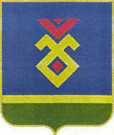 Советсельского поселения Акбердинский сельсовет муниципального района Иглинский районРеспублики Башкортостан